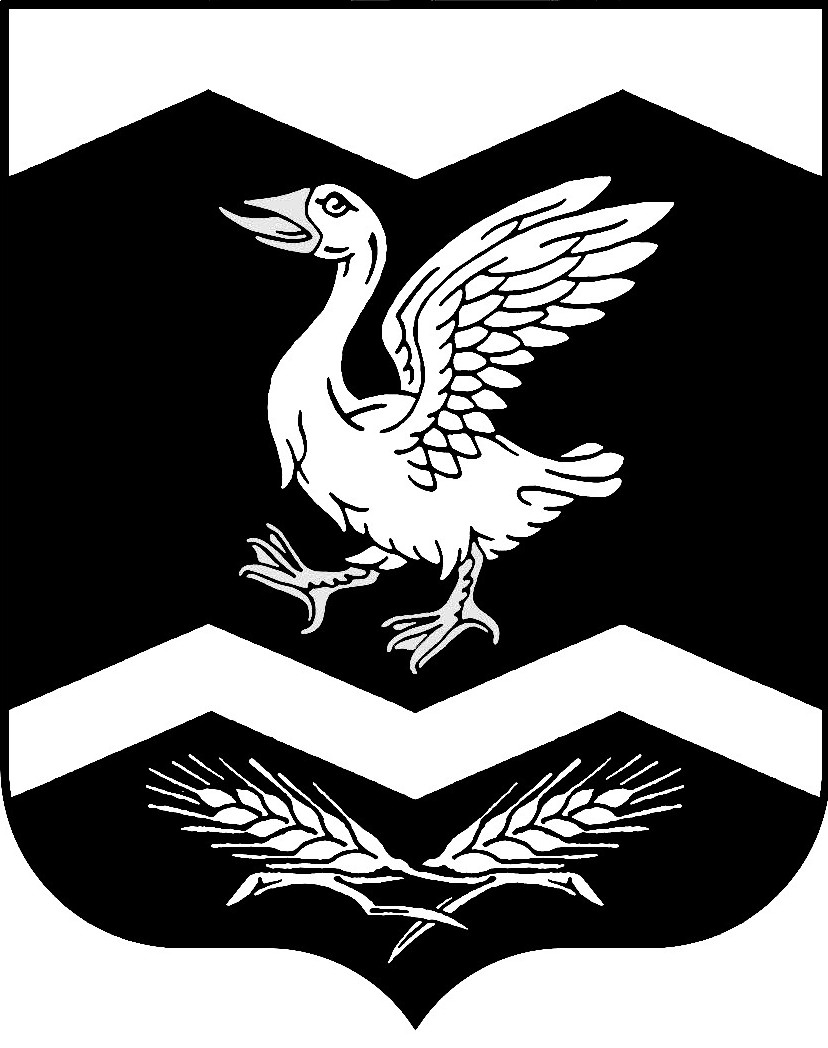 КУРГАНСКАЯ ОБЛАСТЬШАДРИНСКИЙ РАЙОНАДМИНИСТРАЦИЯ КРАСНОМЫЛЬСКОГО СЕЛЬСОВЕТАПОСТАНОВЛЕНИЕот 04. 03. 2020  г.   № 06 с. КрасномыльскоеВ соответствии с ч.1 ст.5 Федерального закона от 22.07.2008 № 159-ФЗ «Об особенностях отчуждения недвижимого имущества, находящегося в государственной или в муниципальной собственности и арендуемого субъектами малого и среднего предпринимательства, и о внесении изменений в отдельные законодательные акты Российской Федерации» -ПОСТАНОВЛЯЕТ:	1. Установить, строк рассрочки оплаты недвижимого имущества, находящегося в муниципальной собственности муниципального образования Красномыльского сельсовета и приобретаемого субъектами малого и среднего предпринимательства при реализации преимущественного права на приобретение арендуемого имущества, составляет пять лет.	2. Контроль за выполнением настоящего постановления оставляю за собой.Глава Красномыльского сельсовета                                                          Г. А. Стародумова